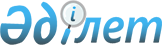 Об утверждении Правил привлечения независимых экспертов
					
			Утративший силу
			
			
		
					Приказ и.о. Министра здравоохранения Республики Казахстан от 9 ноября 2009 года № 672. Зарегистрирован в Министерстве юстиции Республики Казахстан 23 ноября 2009 года № 5870. Утратил силу приказом Министра здравоохранения Республики Казахстан от 6 июня 2012 года № 394

      Сноска. Утратил силу приказом Министра здравоохранения РК от 06.06.2012 № 394.      В соответствии с пунктом 4 статьи 14 Кодекса Республики Казахстан от 18 сентября 2009 года "О здоровье народа и системе здравоохранения" ПРИКАЗЫВАЮ:



      1. Утвердить прилагаемые Правила привлечения независимых экспертов.



      2. Комитету контроля медицинской и фармацевтической деятельности Министерства здравоохранения Республики Казахстан обеспечить государственную регистрацию настоящего приказа в Министерстве юстиции Республики Казахстан.



      3. Департаменту административно-правовой работы Министерства здравоохранения Республики Казахстан (Бисмильдину Ф.Б.) после государственной регистрации настоящего приказа обеспечить его официальное опубликование в средствах массовой информации.



      4. Признать утратившим силу приказ и.о. Министра здравоохранения Республики Казахстан от 22 декабря 2006 года № 638 "Об утверждении Правил проведения независимой экспертизы" (зарегистрированный в Реестре государственной регистрации нормативных правовых актов № 4523, опубликованный в газете "Юридическая газета" от 16 февраля 2007 года, № 25).



      5. Контроль за исполнением настоящего приказа оставляю за собой.



      6. Настоящий приказ вводится в действие по истечении десяти календарных дней после дня его первого официального опубликования.      И.о. Министра                              Б. Садыков

Утверждены приказом     

и.о. Министра здравоохранения

Республики Казахстан    

от 9 ноября 2009 года № 672  

Правила привлечения независимых экспертов 

1. Общие положения

      1. Настоящие Правила разработаны в соответствии с Кодексом Республики Казахстан от 18 сентября 2009 года "О здоровье народа и системе здравоохранения" и определяют порядок привлечения независимых экспертов при осуществлении независимой экспертизы деятельности субъектов здравоохранения.



      2. Независимая экспертиза деятельности субъектов здравоохранения (далее - экспертиза) осуществляется в соответствии с Кодексом Республики Казахстан "О здоровье народа и системе здравоохранения" от 18 сентября 2009 года (далее - Кодекс) и иными нормативными правовыми актами в области здравоохранения.



      3. Целью привлечения независимых экспертов к экспертизе является:



      1) обеспечение прав пациентов на получение медицинской помощи необходимого объема и надлежащего качества на основе оптимального использования кадровых, материально-технических ресурсов субъектов здравоохранения и применения современных медицинских технологий;



      2) обеспечение прозрачности и объективности оценки деятельности субъектов здравоохранения.



      4. Основные понятия, применяемые в настоящих Правилах:



      1) государственный орган - Комитет контроля медицинской и фармацевтической деятельности Министерства здравоохранения Республики Казахстан и их территориальные подразделения;



      2) заказчик независимой экспертизы (далее - заказчик) - физическое или юридическое лицо, заинтересованное в проведении экспертизы;



      3) независимая экспертиза - процедура, проводимая в целях вынесения заключения по уровню качества медицинских услуг, предоставляемых физическими и юридическими лицами, с использованием индикаторов, отражающих показатель эффективности, полноты и соответствия медицинских услуг стандартам;



      4) независимый эксперт - физическое лицо, аккредитованное в соответствии с постановлением Правительства Республики Казахстан от 12 октября 2009 года № 1559 "Об утверждении Правил аккредитации в области здравоохранения" для проведения независимой экспертизы деятельности субъектов здравоохранения;



      5) качество медицинской помощи - уровень соответствия оказываемой медицинской помощи стандартам в области здравоохранения и установленным на основе современного уровня развития медицинской науки и технологий;



      6) стандарт в области здравоохранения - нормативный правовой акт, устанавливающий правила, общие принципы и характеристики в сфере медицинской, фармацевтической деятельности, медицинского и фармацевтического образования;



      7) заключение независимого эксперта - обоснованные выводы по вопросам, поставленным перед независимым экспертом лицом, назначившим независимую экспертизу, в котором указываются фамилия, специальность, наличие квалификационной категории, ученая степень (при наличии), основное место работы аккредитованного независимого эксперта, сведения о заказчике, основание и сроки проведения независимой экспертизы, предмет экспертизы, рекомендации, подписанные независимым экспертом с указанием даты выдачи заключения;



      8) экспертиза качества медицинских услуг - совокупность организационных, аналитических и практических мероприятий, осуществляемых для вынесения заключения по уровню качества медицинских услуг, предоставляемых физическими и юридическими лицами, с использованием индикаторов, отражающих показатель эффективности, полноты и соответствия медицинских услуг стандартам.



      5. Выбор независимого эксперта осуществляется из банка данных аккредитованных независимых экспертов в области здравоохранения, сведения о которых размещены на интернет-ресурсах Министерства здравоохранения Республики Казахстан. 

2. Порядок привлечения независимых экспертов

      6. Независимые эксперты к экспертизе деятельности субъектов здравоохранения привлекаются по следующим направлениям:



      1) проведение внешней экспертизы качества медицинских услуг;



      2) оценка соответствия субъекта здравоохранения квалификационным требованиям, предъявляемым при лицензировании медицинской, фармацевтической деятельности;



      3) оценка соответствия деятельности субъектов здравоохранения стандартам аккредитации в области здравоохранения;



      4) определение профессиональной компетентности медицинских работников для их дальнейшей аттестации;



      5) определение квалификационного уровня специалистов, осуществляющих медицинскую, фармацевтическую деятельность, для присвоения квалификационных категорий;



      7. Независимый эксперт привлекается к экспертизе с учетом его основной медицинской, фармацевтической специальности.



      8. Независимые эксперты не привлекаются к экспертизе, если:



      1) независимый эксперт находится в трудовых или договорных отношениях с проверяемым субъектом здравоохранения;



      2) затрагиваются интересы лиц, состоящих с ним в родственных или иных отношениях;



      3) независимый эксперт каким-либо образом заинтересован в результатах проводимой экспертизы.



      9. Для проведения независимой экспертизы заказчик заключает договор с независимым экспертом, в случае объединения независимых экспертов в ассоциации - с ассоциацией.



      10. По окончании проведения экспертизы независимый эксперт представляет заказчику заключение в установленные заказчиком сроки, не превышающие 30 календарных дней.



      11. Оплата услуг независимых экспертов и ассоциаций независимых экспертов государственными органами и государственными организациями здравоохранения осуществляется в порядке, установленном законодательством Республики Казахстан о государственных закупках. Оплата услуг независимых экспертов и ассоциаций независимых экспертов физическими и юридическими лицами осуществляется - на договорной основе.



      12. Независимый эксперт:



      1) получает от заказчика документацию в период проведения независимой экспертизы;



      2) вносит предложения субъекту здравоохранения по улучшению организации и повышению качества медицинской помощи;



      3) отказывает в даче заключения в случаях, если поставленные вопросы выходят за пределы его специальных знаний либо представленные материалы недостаточны для дачи экспертного заключения;



      4) обеспечивает законность, компетентность и непредвзятость независимой экспертизы;



      5) соблюдает конфиденциальность служебной информации, принципы профессиональной этики, не разглашает сведения о произведенном при его участии следственном действии и обнаружившихся при этом обстоятельствах, данные закрытого заседания суд;



      6) обеспечивает научную обоснованность средств и методов проведения исследований для полноты и объективности независимой экспертизы;



      7) представляет заказчику смету расходов и отчет о понесенных расходах.
					© 2012. РГП на ПХВ «Институт законодательства и правовой информации Республики Казахстан» Министерства юстиции Республики Казахстан
				